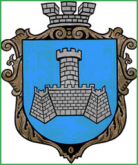 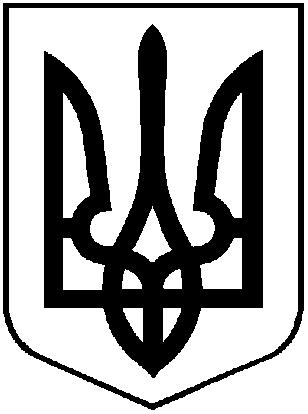 ХМІЛЬНИЦЬКА    МІСЬКА   РАДАВІННИЦЬКОЇ   ОБЛАСТІВИКОНАВЧИЙ   КОМІТЕТ	Від 03 лютого   2023 р.                                                     №57   Про затвердження плану заходів Відділу культури і туризму Хмільницької міської радиз 6 лютого по 5 березня 2023 рокуРозглянувши, поданий Відділом культури і туризму Хмільницької міської ради, план заходів з 6 лютого по 5 березня 2023 року, керуючись ЗУ «Про затвердження Указу Президента України «Про введення воєнного стану в Україні» від 24.02.2022 року №64/2022 (зі змінами) та ЗУ «Про місцеве самоврядування в Україні», виконком міської радиВ И Р І Ш И В:Затвердити План заходів Відділу культури і туризму Хмільницької  міської радиз 6 лютого по 5 березня 2023 року згідно з додатком.Контроль за виконанням цього рішення покласти на заступника міського голови з питань діяльності виконавчих органів міської ради А.В.Сташка.       Міський голова                                            Микола ЮРЧИШИН Додатокдо рішення виконкому міської радивід  03 лютого 2023 року №57План заходів Відділу культури і туризму Хмільницької міської радиз 6 лютого по 5 березня 2023 року6 лютого (понеділок)11:00 Літературна мандрівка «Невідомі землі Жюля Верна»  з нагоди 195-річчя від дня народження Ж. Верна Місце проведення: КЗ «Бібліотека для дорослих» (Відділ обслуговування дітей)8 лютого (середа)13:00 Мистецька година до 85-річчя від дня народження українського композитора А. Пашкевича «Він був найкращим, тому й залишиться незабутнім!»                                                                                                                        Місце проведення: КЗ «Бібліотека для дорослих» ( читальний зал )10 лютого (п’ятниця)13:00  Засідання любительського об'єднання «Читацьке коло» на тему  «Минуще все, любов лиш вічна»                                                                              Місце проведення: КЗ «Бібліотека для дорослих» ( читальний зал) 14:00  Година мужності «Далекий у часі, близький у пам’яті біль Афганістану»                                                                                                           місце проведення: КЗ «Бібліотека для дорослих» (Відділ обслуговування дітей , І поверх)11 лютого (субота)14:00 Засідання творчої майстерні «Красою душу напою» на тему «Валентинка читацьких симпатій»                                                                 Місце проведення: КЗ «Бібліотека для дорослих»   (абонемент для юнацтва)13 лютого (понеділок)12:00 Літературна година «Кохання чистого одвічна таїна» Місце проведення: КЗ «Бібліотека для дорослих» (відділ обслуговування дітей)14 лютого (вівторок)14:00 Засідання євроклубу «Європлюс» на тему «Лиш про любов сьогодні всі слова»                                                                                                                         Місце проведення: КЗ «Бібліотека для дорослих»  ( абонемент для юнацтва)14:00  Історичний екскурс «Афганістаном зранена душа»                                            Місце проведення: КЗ «Бібліотека для дорослих» (абонемент для дорослих)14:30 Майстер-клас з виготовлення вітальної листівки до дня Святого ВалентинаМісце проведення: КЗ «Будинок культури» (гурткова кімната,                       ІІ поверх)15 лютого (середа)13:00  Літературно-мистецький екскурс до 210-річниці від дня народження  Гулака-Артемовського С.С. «Гулак Артемовський С.С. – автор першої української опери»  Місце проведення: КЗ «Бібліотека для дорослих»  (читальний зал)11:00 Урок народознавства «Святкуємо радо ми Стрітення» Місце проведення: КЗ «Бібліотека для дорослих» (відділ обслуговування дітей)16 лютого (четвер)12:00 Година спілкування «Нам кожна братня мова дорога»  Місце проведення: КЗ «Бібліотека для дорослих» (відділ обслуговування дітей)17 лютого (п’ятниця)14:00 Урок патріотизму «Герої нашої доби»Місце проведення: КЗ «Бібліотека для дорослих» (абонемент для юнацтва)10:00 Бесіда «Є така професія – Батьківщину захищати» Місце проведення: КЗ «Бібліотека для дорослих» (відділ обслуговування дітей)20 лютого (понеділок)14:00Літературний екскурс«Любов до Батьківщини крізь сповідь сторінок» Місце проведення: КЗ «Бібліотека для дорослих»  (абонемент для дорослих )11:00 Урок народознавства «Прийшла Масляна до нас» Місце проведення: КЗ «Бібліотека для дорослих»  (відділ обслуговування дітей)14:30 Майстер-клас  «Ангели пам’яті» до дня Героїв Небесної СотніМісце проведення: КЗ «Будинок культури» (гурткова кімната, ІІ поверх)23 лютого (четвер)12:00 Літературна мандрівка «У царстві рідної мови» Місце проведення: КЗ «Бібліотека для дорослих» (відділ обслуговування дітей)28 лютого (вівторок)10:00 Ярмарка професій «Коли робота в задоволення» Місце проведення: КЗ «Бібліотека для дорослих» 
(відділ обслуговування дітей)1 березня  (середа)14:30 Майстер-клас з виготовлення оберегової  ляльки-мотанки.Місце проведення: КЗ «Будинок культури» (гурткова кімната, ІІ поверх)14:00 Літературний портрет «Письменники, що відкривають світу українську літературу» Місце проведення: КЗ «Бібліотека для дорослих»  (абонемент для юнацтва)2 березня  (четвер)12:00 Інформаційна година «Незвичайні пригоди весняної природи» Місце проведення: КЗ «Бібліотека для дорослих» (Відділ по обслуговуванню дітей)3 березня  (п’ятниця)13:00 «Єднаємо душі в ріднім слові» засідання любительського об’єднання "Читацьке коло" Місце проведення: КЗ «Бібліотека для дорослих» (читальний зал)4 березня  (субота)11:00 «Дія. Цифрова освіта»	заняття з інформаційної грамотності 	Місце проведення: КЗ «Бібліотека для дорослих»  (Інтернет-центр)Керуючий справамивиконкому міської ради                                                     Сергій МАТАШ